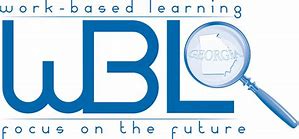 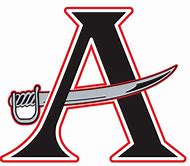 WBL “In Transition” Weekly Work Search RecordName _________________________________________________Student ID _____________________Directions:  You must make at least three (3) contacts each week. You are required to keep a detailed record of your work search activities and submit evidence of three verifiable contacts as a part of your assignments. Because you are “in transition” this form is REQUIRED TO BE COMPLETED WEEKLY; NOT MONTHLY and is DUE EVERY FRIDAY UNTIL YOU FIND EMPLOYMENT.Failure to submit this report will result in a weekly grade of zero (0).How to submit:  Download form from my website, TYPE the information, print & SIGN, and submit in the folder on my door.NOTE: The contact information provided must correspond with the week of your work search record. It is highly suggested to keep a copy of each record submitted. The form MUST be signed before you submit.CERTIFICATION STATEMENT: I certify all information I have provided on this form is true and correct. I understand there are consequences for making false statements.WBL Student Signature _____________________________________________Date___/____/____ Contact DateEmployer NameEmployer Contact Information (address, phone, email)Person contacted Method of Contact (in person, online)Type of work Sought (position)Results/ Outcome